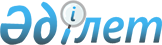 Қазақстан Республикасының Ұлттық Банкі Басқармасының "Екінші деңгейдегі банктердің кредиттік портфельдерінің сапасын жақсартуға мамандандырылған ұйымның күмәнді және үмітсіз активтерді бағалауды және иемденуді жүзеге асыру қағидаларын, сондай-ақ Иемденетін (иемденген) күмәнді және үмітсіз активтерге қойылатын талаптарды бекіту туралы" 2012 жылғы 4 шілдедегі № 215 қаулысына өзгеріс енгізу туралы
					
			Күшін жойған
			
			
		
					Қазақстан Республикасы Ұлттық Банкі Басқармасының 2013 жылғы 11 желтоқсандағы № 272 қаулысы. Қазақстан Республикасының Әділет министрлігінде 2014 жылы 27 қаңтарда № 9102 тіркелді. Күші жойылды - Қазақстан Республикасы Ұлттық Банкі Басқармасының 2014 жылғы 24 қыркүйектегі № 179 қаулысымен.
      Ескерту. Күші жойылды - ҚР Ұлттық Банкі Басқармасының 2014.09.24 № 179 (алғашқы ресми жарияланған күнінен кейін күнтізбелік он күн өткен соң қолданысқа енгізіледі) қаулысымен.
      Қазақстан Республикасының нормативтік құқықтық актілерін жетілдіру мақсатында Қазақстан Республикасы Ұлттық Банкінің Басқармасы ҚАУЛЫ ЕТЕДІ:
      1. Қазақстан Республикасының Ұлттық Банкі Басқармасының "Екінші деңгейдегі банктердің кредиттік портфельдерінің сапасын жақсартуға мамандандырылған ұйымның күмәнді және үмітсіз активтерді бағалауды және иемденуді жүзеге асыру қағидаларын, сондай-ақ Иемденетін (иемденген) күмәнді және үмітсіз активтерге қойылатын талаптарды бекіту туралы" 2012 жылғы 4 шілдедегі № 215 қаулысына (Нормативтік құқықтық актілерді мемлекеттік тіркеу тізілімінде № 7865 тіркелген, "Егемен Қазақстан" газетінде 2012 жылғы 13 қыркүйекте № 603 (27676) жарияланған) мынадай өзгеріс енгізілсін:
      3-тармақ алып тасталсын.
      2. Осы қаулы алғашқы ресми жарияланған күнінен кейін күнтізбелік он күн өткен соң қолданысқа енгізіледі.
					© 2012. Қазақстан Республикасы Әділет министрлігінің «Қазақстан Республикасының Заңнама және құқықтық ақпарат институты» ШЖҚ РМК
				
Ұлттық Банк
Төрағасы
Қ. Келімбетов